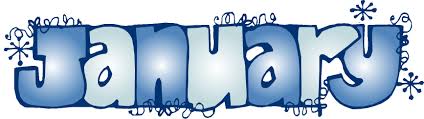 2019201920192019201920192019SunMonTueWedThuFriSat1 Christmas Holidays2 Christmas Holidays3 Christmas Holidays4 Christmas Holidays5 6 7 Teacher Work Days8 School Resumes for students9 10 11 12 13 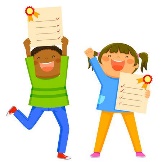 14 Report Card Day15 16 17 18 19 20 21 MLK, Jr Holiday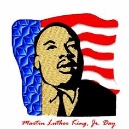 22 23 24 25 26 27 28 29 30 31 